DEMOGRAPHIC INFORMATIONName		Today’s Date 	Address 		Parent Name(s) 		City, State, Zip   		Parent Occupations(s)	Phone (home)			Date of Birth ___________________    Age 		Parent Employer(s)		Gender:  □ F  □ M    Height: ____ ft ____ in  Weight: 			Medical Doctor		Parent Email 	Date of last check-up		Parent Work Phone 	School currently attending		Parent Cell Phone 	Travel time to this office		Referred to our office by	Name/Age of Sibling(s) 	Other Household Members (include extended family, non-family and pets)		___________________________________________________________________________________________________________Name of person responsible for payment of professional services	Practitioners at the Lydian Center you have previously seen: 	CURRENT HEALTH REPORTWhat are the primary health or developmental concerns with this child?1.  		2. 		3.		BIRTH HISTORYWas your child adopted? ______  If so, what age? ______  Term: Full / Premature / Late _________      C-Section? ______       Did mother go into labor?  ______    Length of Labor 	Weight at Birth ________     Birth/fetal pregnancy complications  	Feeding:    □ Breast fed     How long? ______        □ Formula        □ Milk/Soy        Solid foods at age  	Sleep pattern during first year 	Does child sleep well now?  	As a baby did this child experience:DEVELOPMENTAL HISTORYPhysical DevelopmentAge began:     Rolling over _____________     Sitting _____________     Crawling _____________      Walking 	Any difficulties with: □ Skipping	□ Organizing/Remembering Sequential Activities or ThoughtsIf any difficulties, please explain: 	Sensory Integration IssuesSensitivity to:   □ Light             □ Sound            □ Smells            □ Tactile Stimulation           □ Picky Eater (texture/taste)Language and Social DevelopmentAge of First Words _________   Sentences ________   Is s/he reading yet? ______   Age began reading  	How easily does s/he communicate needs and desires? 	Is s/he cooperative? ______________________    Able to follow instructions? 	Unusual skills or interests: 	Desire and ability to communicate with: Parents 		Peers 		Adults	Siblings		Older Children 		Strangers 	Describe his/her relationships with siblings: 	Is s/he a Leader? _______________      Follower? _______________      Socially flexible? 	Does s/he have many friends? _____________________  A few close friends? 	Emotional traumas: 	Extended family (or committed adult family friends) with whom the child has regular contact: 	___________________________________________________________________________________________________________Notable developmental histories of biological siblings: _________________________________________________________	DIET AND LIFESTYLEPlease describe your child’s typical daily diet:Breakfast  	Lunch 	Dinner 	Snacks 	Sweets 	Food cravings: 	Any known food, environmental or medication allergies/intolerances? Please list: 	Does your child routinely eat processed foods (bologna, sausage, processed cheese, baked goods)? If so, what? ___________________________________________________________________________________________________________Artificial colors/sweeteners? ___________________________  Has child ever tried a gluten free/dairy free diet?  	How many hours per day does your child spend:Favorite activities 	___________________________________________________________________________________________________________MEDICAL HISTORYInjuriesHead injuries 	Other major falls or injuries 	Other traumatic events ______________________________________________________________________________________Surgeries/Hospitalizations 	IllnessesHas this child had any of the following:ImmunizationsAny adverse reactions? Please describe: 	SymptomsPlease write either C, O or P for each:    C = Constantly in the present    O  = Occasionally in the present    P  = In the pastAny other condition not previously mentioned 	___________________________________________________________________________________________________________Any current medications (prescription and non-prescription):	___________________________________________________________________________________________________________ IMAGING AND SPECIAL STUDIES		    When 		Where 	         ResultsHearing Test	____________   ___________      		Vision Test	____________   ___________      		Speech/Language	____________   ___________      		Behavioral Assessment	____________   ___________      		X-ray	____________   ___________ 		Other _______________	____________   ___________      		FAMILY HISTORYHas any immediate family member had any of the following:Health of biological siblings _____________________________________________________________________________________________________________________________________________________________________________________________Previous pregnancies by birth mother, miscarriages or complications _________________________________________________________________________________________________________________________________________________________Mother’s health during pregnancy:Your completion of this Intake Form will help us determine whether our services might help your child.  Upon our review of this Form, we will contact you to set up an initial appointment as a new patient, or, if we believe that the Practice’s services may not meet your child’s needs, we may offer to discuss possible alternative practitioners at the Lydian Center.  In both cases, we will maintain the information you have provided in this Intake Form in a confidential manner in accordance with our privacy practices, regardless of whether your child becomes a patient of the Practice.  Please note that each practitioner practicing at the Lydian Center owns and operates his/her own clinical practice and is not affiliated with Lydian Chiropractic.  While we may work closely with the practitioner(s) we discuss with you, we are not liable for any care or treatment provided by him/her.  In addition, we would like to remind you that you have the right to seek treatment and care for your child from any practitioner at any facility you choose.Because some of our patients have allergies, we ask you not to wear scented products (e.g., perfumes, hair products, aftershaves, clothing dried with Bounce® dryer sheets) to this office.   Please check here to acknowledge this request:  □WellSpring: Integrative Health Care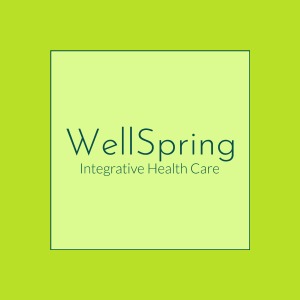 3221 S Cherokee Lane Ste 1830Woodstock, Ga 30188Tel: 770.376.0632 Secure fax: 770.783-6338□ Allergies□ Colic□ Fever□ Rashes□ Birth Injury□ Diarrhea□ Jaundice□ Seizures□ Birth Defects□ Crawling□ Somersaults□ Throwing/Catching a Ball□ Walking□ Climbing□ Activities on the Playground□Running□ Riding a Bike□ Gross Motor Activities□ Hopping□ Swimming□ Fine Motor Activities____  hours playing outdoors (weather permitting)____  hours of unstructured time in imaginary play____  hours of computer time____  hours of unstructured time with friends____  hours watching TV/video□ Bronchitis□ Tonsillitis□ Measles□ Measles□ Colic□ Croup       number of times ___□ Mumps□ Mumps□ Persistent Diaper Rashes□ Frequent Colds□ Ear Infections□ Rubella□ Rubella□ Bedwetting□ Pneumonia       number of times ___□ Antibiotic Prescriptions□ Chicken Pox□ Scarlet Fever       approximate number in lifetime ____       approximate number in lifetime ____       approximate number in lifetime ____□ Chicken Pox□ Hepatitis B□ MMR□ Smallpox□ Diphtheria□ Influenza□ Mumps□ Tetanus□ DPT□ Measles□ Polio□ Other ________________   acne_____   bloody urine_____   flat feet_____   excema_____   hearing loss_____   joint pains_____   hives_____   heart murmur_____   nervousness_____   asthma_____   anemia_____   dizzy spells_____   high fevers_____   stomach aches_____   body/breath odor_____   chronic rash_____   constipation_____   motion/car sick_____   canker sores _____   diarrhea_____   nightmares_____   sore throat_____   gas _____   unusual fears_____   wheezing_____   no appetite_____   night sweats_____   bleeding gums_____   insatiable hunger_____   cries easily_____   nose bleeds_____   jaundice_____   inconsolable crying_____   burning urination_____   bruises easily_____   excessive fatigue_____   frequent urination□Allergies□ Birth Defects□ Diabetes□ Hypertension□ Arthritis□ Cancer□ Heart Disease□ Mental Illness□ Alcohol consumption□ Drug use□ Nausea□ Tobacco use□ Bleeding□ Illness□ Thyroid problems□ Diabetes□ Physical/emotional trauma□ Physical/emotional traumaMother’s age at child’s birth __________________________Mother’s age at child’s birth __________________________